  Виконавець: Клименко Ю.М.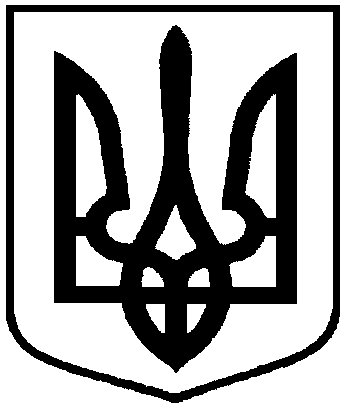 СУМСЬКА МІСЬКА РАДАСУМСЬКА МІСЬКА РАДАСУМСЬКА МІСЬКА РАДАСУМСЬКА МІСЬКА РАДАVІІ СКЛИКАННЯ  XLI СЕСІЯVІІ СКЛИКАННЯ  XLI СЕСІЯVІІ СКЛИКАННЯ  XLI СЕСІЯVІІ СКЛИКАННЯ  XLI СЕСІЯРІШЕННЯРІШЕННЯРІШЕННЯРІШЕННЯвід 20 червня 2018 року № 3576 – МРм. Сумивід 20 червня 2018 року № 3576 – МРм. Сумивід 20 червня 2018 року № 3576 – МРм. Сумивід 20 червня 2018 року № 3576 – МРм. Сумивід 20 червня 2018 року № 3576 – МРм. СумиПро встановлення плати за землюПро встановлення плати за землюПро встановлення плати за землюПро встановлення плати за землюПро встановлення плати за землю            На виконання постанови Кабінету Міністрів України від 24.05.2017        № 483 «Про затвердження форм типових рішень про встановлення ставок та пільг із сплати земельного податку та податку на нерухоме майно, відмінне від земельної ділянки», керуючись абзацами другим і третім пункту 284.1 статті 284 Податкового кодексу України та пунктом 24 частини першої статті 26 Закону України "Про місцеве самоврядування в Україні", Сумська міська рада            На виконання постанови Кабінету Міністрів України від 24.05.2017        № 483 «Про затвердження форм типових рішень про встановлення ставок та пільг із сплати земельного податку та податку на нерухоме майно, відмінне від земельної ділянки», керуючись абзацами другим і третім пункту 284.1 статті 284 Податкового кодексу України та пунктом 24 частини першої статті 26 Закону України "Про місцеве самоврядування в Україні", Сумська міська рада            На виконання постанови Кабінету Міністрів України від 24.05.2017        № 483 «Про затвердження форм типових рішень про встановлення ставок та пільг із сплати земельного податку та податку на нерухоме майно, відмінне від земельної ділянки», керуючись абзацами другим і третім пункту 284.1 статті 284 Податкового кодексу України та пунктом 24 частини першої статті 26 Закону України "Про місцеве самоврядування в Україні", Сумська міська рада            На виконання постанови Кабінету Міністрів України від 24.05.2017        № 483 «Про затвердження форм типових рішень про встановлення ставок та пільг із сплати земельного податку та податку на нерухоме майно, відмінне від земельної ділянки», керуючись абзацами другим і третім пункту 284.1 статті 284 Податкового кодексу України та пунктом 24 частини першої статті 26 Закону України "Про місцеве самоврядування в Україні", Сумська міська рада            На виконання постанови Кабінету Міністрів України від 24.05.2017        № 483 «Про затвердження форм типових рішень про встановлення ставок та пільг із сплати земельного податку та податку на нерухоме майно, відмінне від земельної ділянки», керуючись абзацами другим і третім пункту 284.1 статті 284 Податкового кодексу України та пунктом 24 частини першої статті 26 Закону України "Про місцеве самоврядування в Україні", Сумська міська рада            На виконання постанови Кабінету Міністрів України від 24.05.2017        № 483 «Про затвердження форм типових рішень про встановлення ставок та пільг із сплати земельного податку та податку на нерухоме майно, відмінне від земельної ділянки», керуючись абзацами другим і третім пункту 284.1 статті 284 Податкового кодексу України та пунктом 24 частини першої статті 26 Закону України "Про місцеве самоврядування в Україні", Сумська міська рада            На виконання постанови Кабінету Міністрів України від 24.05.2017        № 483 «Про затвердження форм типових рішень про встановлення ставок та пільг із сплати земельного податку та податку на нерухоме майно, відмінне від земельної ділянки», керуючись абзацами другим і третім пункту 284.1 статті 284 Податкового кодексу України та пунктом 24 частини першої статті 26 Закону України "Про місцеве самоврядування в Україні", Сумська міська рада            На виконання постанови Кабінету Міністрів України від 24.05.2017        № 483 «Про затвердження форм типових рішень про встановлення ставок та пільг із сплати земельного податку та податку на нерухоме майно, відмінне від земельної ділянки», керуючись абзацами другим і третім пункту 284.1 статті 284 Податкового кодексу України та пунктом 24 частини першої статті 26 Закону України "Про місцеве самоврядування в Україні", Сумська міська рада            На виконання постанови Кабінету Міністрів України від 24.05.2017        № 483 «Про затвердження форм типових рішень про встановлення ставок та пільг із сплати земельного податку та податку на нерухоме майно, відмінне від земельної ділянки», керуючись абзацами другим і третім пункту 284.1 статті 284 Податкового кодексу України та пунктом 24 частини першої статті 26 Закону України "Про місцеве самоврядування в Україні", Сумська міська радаВИРІШИЛА:         1. Установити на території міста Суми:         1) ставки земельного податку згідно з додатком 1;         2) пільги для фізичних та юридичних осіб, надані відповідно до пункту 284.1 статті 284 Податкового кодексу України, за переліком згідно з додатком 2;         3) ставки орендної плати за користування земельними ділянками згідно з додатком 3.         2. Порядок справляння плати за землю здійснюється відповідно до Податкового кодексу України.   3. Департаменту комунікацій та інформаційної політики Сумської міської ради (Кохан А.І.) оприлюднити дане рішення в Офіційному віснику Сумської міської ради та на офіційному сайті Сумської міської ради в мережі Інтернет. 4. Рішення набирає чинності з 01 січня 2019 року. 5. З моменту набрання чинності даного рішення визнати такими, що втратили чинність, рішення Сумської міської ради від 08 липня 2015 року          № 4562-МР  «Про встановлення плати за землю на території міста Суми» та рішення Сумської міської ради від 26 квітня 2017 року № 2041-МР «Про внесення змін до рішення Сумської міської ради від 08 липня 2015 року 
№ 4562-МР «Про встановлення плати за землю на території міста Суми (зі змінами)».6. Контроль за своєчасністю надання платниками податків податкових декларацій з плати за землю, правильністю обчислення, повнотою і своєчасністю сплати до міського бюджету м. Суми  плати за землю  покладається  на ГУ ДФС у Сумській області.   Виконавець: Клименко Ю.М.		                                                               Додаток  1до рішення Сумської міської ради «Про встановлення плати за землю»від 20 червня 2018 року № 3576 - МРСТАВКИ
земельного податку         Адміністративно-територіальні одиниці або населені пункти, або території об’єднаних територіальних громад, на які поширюється дія рішення ради:
           Податок за земельні ділянки, що використовуються юридичними і фізичними особами без належним чином зареєстрованого права власності або постійного користування такими земельними ділянками, крім сільськогосподарських угідь (коди цільового призначення земель 01.01 – 01.13), земель житлової забудови (коди цільового призначення земель 02.01 – 02.08, 02.10) справляється у розмірі 3 відсотка від їх нормативної грошової оцінки.Податок за земельні ділянки, що перебувають у постійному користуванні суб’єктів господарювання (крім суб’єктів господарювання  державної та комунальної форми власності), які відповідно до Земельного кодексу України станом на час прийняття даного рішення не можуть набувати права постійного користування землею, справляється у розмірі  3 відсотка від нормативної грошової оцінки землі.Податок за земельні ділянки під нежитловими приміщеннями (його частинами) у багатоквартирному жилому будинку, що використовуються в комерційних цілях,  сплачується за площі під такими приміщеннями (їх частинами) з урахуванням пропорційної частки прибудинкової території у розмірі 3 відсотків від їх нормативної грошової оцінки.Плата за землю за земельні ділянки, надані для залізниць у межах смуг відведення, надані гірничодобувним підприємствам для видобування корисних копалин та розробки родовищ корисних копалин, справляється у розмірі 25 відсотків податку, обчисленого на загальних підставах.При здійсненні суб’єктом господарювання декількох видів господарської діяльності встановлюється загальна ставка земельного податку, що дорівнює розміру найбільшої із ставок.  Виконавець: Клименко Ю.М.Додаток  2до рішення Сумської міської ради «Про встановлення плати за землю»від 20 червня 2018 року № 3576 - МРПЕРЕЛІК
пільг для фізичних та юридичних осіб, наданих відповідно до пункту 284.1 статті 284 Податкового кодексу України, із сплати земельного податкуАдміністративно-територіальні одиниці або населені пункти, або території об’єднаних територіальних громад, на які поширюється дія рішення ради:Пільги визначені з урахуванням норм підпункту 12.3.7 пункту 12.3 статті 12, пункту 30.2 статті 30, статей 281 і 282 Податкового кодексу України.Пільга не застосовується у разі невикористання земельних ділянок за цільовим призначенням.  Виконавець: Клименко Ю.М.Додаток  3до рішення Сумської міської ради «Про встановлення плати за землю»від 20 червня 2018 року № 3576 - МРСтавки орендної плати за користування земельними ділянками        Адміністративно-територіальні одиниці або населені пункти, або території об’єднаних територіальних громад, на які поширюється дія рішення ради:           Розмір орендної плати за земельні ділянки може перевищувати граничний розмір орендної плати, встановлений даним додатком, у разі визначення орендаря на конкурентних засадах.  ВИРІШИЛА:         1. Установити на території міста Суми:         1) ставки земельного податку згідно з додатком 1;         2) пільги для фізичних та юридичних осіб, надані відповідно до пункту 284.1 статті 284 Податкового кодексу України, за переліком згідно з додатком 2;         3) ставки орендної плати за користування земельними ділянками згідно з додатком 3.         2. Порядок справляння плати за землю здійснюється відповідно до Податкового кодексу України.   3. Департаменту комунікацій та інформаційної політики Сумської міської ради (Кохан А.І.) оприлюднити дане рішення в Офіційному віснику Сумської міської ради та на офіційному сайті Сумської міської ради в мережі Інтернет. 4. Рішення набирає чинності з 01 січня 2019 року. 5. З моменту набрання чинності даного рішення визнати такими, що втратили чинність, рішення Сумської міської ради від 08 липня 2015 року          № 4562-МР  «Про встановлення плати за землю на території міста Суми» та рішення Сумської міської ради від 26 квітня 2017 року № 2041-МР «Про внесення змін до рішення Сумської міської ради від 08 липня 2015 року 
№ 4562-МР «Про встановлення плати за землю на території міста Суми (зі змінами)».6. Контроль за своєчасністю надання платниками податків податкових декларацій з плати за землю, правильністю обчислення, повнотою і своєчасністю сплати до міського бюджету м. Суми  плати за землю  покладається  на ГУ ДФС у Сумській області.   Виконавець: Клименко Ю.М.		                                                               Додаток  1до рішення Сумської міської ради «Про встановлення плати за землю»від 20 червня 2018 року № 3576 - МРСТАВКИ
земельного податку         Адміністративно-територіальні одиниці або населені пункти, або території об’єднаних територіальних громад, на які поширюється дія рішення ради:
           Податок за земельні ділянки, що використовуються юридичними і фізичними особами без належним чином зареєстрованого права власності або постійного користування такими земельними ділянками, крім сільськогосподарських угідь (коди цільового призначення земель 01.01 – 01.13), земель житлової забудови (коди цільового призначення земель 02.01 – 02.08, 02.10) справляється у розмірі 3 відсотка від їх нормативної грошової оцінки.Податок за земельні ділянки, що перебувають у постійному користуванні суб’єктів господарювання (крім суб’єктів господарювання  державної та комунальної форми власності), які відповідно до Земельного кодексу України станом на час прийняття даного рішення не можуть набувати права постійного користування землею, справляється у розмірі  3 відсотка від нормативної грошової оцінки землі.Податок за земельні ділянки під нежитловими приміщеннями (його частинами) у багатоквартирному жилому будинку, що використовуються в комерційних цілях,  сплачується за площі під такими приміщеннями (їх частинами) з урахуванням пропорційної частки прибудинкової території у розмірі 3 відсотків від їх нормативної грошової оцінки.Плата за землю за земельні ділянки, надані для залізниць у межах смуг відведення, надані гірничодобувним підприємствам для видобування корисних копалин та розробки родовищ корисних копалин, справляється у розмірі 25 відсотків податку, обчисленого на загальних підставах.При здійсненні суб’єктом господарювання декількох видів господарської діяльності встановлюється загальна ставка земельного податку, що дорівнює розміру найбільшої із ставок.  Виконавець: Клименко Ю.М.Додаток  2до рішення Сумської міської ради «Про встановлення плати за землю»від 20 червня 2018 року № 3576 - МРПЕРЕЛІК
пільг для фізичних та юридичних осіб, наданих відповідно до пункту 284.1 статті 284 Податкового кодексу України, із сплати земельного податкуАдміністративно-територіальні одиниці або населені пункти, або території об’єднаних територіальних громад, на які поширюється дія рішення ради:Пільги визначені з урахуванням норм підпункту 12.3.7 пункту 12.3 статті 12, пункту 30.2 статті 30, статей 281 і 282 Податкового кодексу України.Пільга не застосовується у разі невикористання земельних ділянок за цільовим призначенням.  Виконавець: Клименко Ю.М.Додаток  3до рішення Сумської міської ради «Про встановлення плати за землю»від 20 червня 2018 року № 3576 - МРСтавки орендної плати за користування земельними ділянками        Адміністративно-територіальні одиниці або населені пункти, або території об’єднаних територіальних громад, на які поширюється дія рішення ради:           Розмір орендної плати за земельні ділянки може перевищувати граничний розмір орендної плати, встановлений даним додатком, у разі визначення орендаря на конкурентних засадах.  ВИРІШИЛА:         1. Установити на території міста Суми:         1) ставки земельного податку згідно з додатком 1;         2) пільги для фізичних та юридичних осіб, надані відповідно до пункту 284.1 статті 284 Податкового кодексу України, за переліком згідно з додатком 2;         3) ставки орендної плати за користування земельними ділянками згідно з додатком 3.         2. Порядок справляння плати за землю здійснюється відповідно до Податкового кодексу України.   3. Департаменту комунікацій та інформаційної політики Сумської міської ради (Кохан А.І.) оприлюднити дане рішення в Офіційному віснику Сумської міської ради та на офіційному сайті Сумської міської ради в мережі Інтернет. 4. Рішення набирає чинності з 01 січня 2019 року. 5. З моменту набрання чинності даного рішення визнати такими, що втратили чинність, рішення Сумської міської ради від 08 липня 2015 року          № 4562-МР  «Про встановлення плати за землю на території міста Суми» та рішення Сумської міської ради від 26 квітня 2017 року № 2041-МР «Про внесення змін до рішення Сумської міської ради від 08 липня 2015 року 
№ 4562-МР «Про встановлення плати за землю на території міста Суми (зі змінами)».6. Контроль за своєчасністю надання платниками податків податкових декларацій з плати за землю, правильністю обчислення, повнотою і своєчасністю сплати до міського бюджету м. Суми  плати за землю  покладається  на ГУ ДФС у Сумській області.   Виконавець: Клименко Ю.М.		                                                               Додаток  1до рішення Сумської міської ради «Про встановлення плати за землю»від 20 червня 2018 року № 3576 - МРСТАВКИ
земельного податку         Адміністративно-територіальні одиниці або населені пункти, або території об’єднаних територіальних громад, на які поширюється дія рішення ради:
           Податок за земельні ділянки, що використовуються юридичними і фізичними особами без належним чином зареєстрованого права власності або постійного користування такими земельними ділянками, крім сільськогосподарських угідь (коди цільового призначення земель 01.01 – 01.13), земель житлової забудови (коди цільового призначення земель 02.01 – 02.08, 02.10) справляється у розмірі 3 відсотка від їх нормативної грошової оцінки.Податок за земельні ділянки, що перебувають у постійному користуванні суб’єктів господарювання (крім суб’єктів господарювання  державної та комунальної форми власності), які відповідно до Земельного кодексу України станом на час прийняття даного рішення не можуть набувати права постійного користування землею, справляється у розмірі  3 відсотка від нормативної грошової оцінки землі.Податок за земельні ділянки під нежитловими приміщеннями (його частинами) у багатоквартирному жилому будинку, що використовуються в комерційних цілях,  сплачується за площі під такими приміщеннями (їх частинами) з урахуванням пропорційної частки прибудинкової території у розмірі 3 відсотків від їх нормативної грошової оцінки.Плата за землю за земельні ділянки, надані для залізниць у межах смуг відведення, надані гірничодобувним підприємствам для видобування корисних копалин та розробки родовищ корисних копалин, справляється у розмірі 25 відсотків податку, обчисленого на загальних підставах.При здійсненні суб’єктом господарювання декількох видів господарської діяльності встановлюється загальна ставка земельного податку, що дорівнює розміру найбільшої із ставок.  Виконавець: Клименко Ю.М.Додаток  2до рішення Сумської міської ради «Про встановлення плати за землю»від 20 червня 2018 року № 3576 - МРПЕРЕЛІК
пільг для фізичних та юридичних осіб, наданих відповідно до пункту 284.1 статті 284 Податкового кодексу України, із сплати земельного податкуАдміністративно-територіальні одиниці або населені пункти, або території об’єднаних територіальних громад, на які поширюється дія рішення ради:Пільги визначені з урахуванням норм підпункту 12.3.7 пункту 12.3 статті 12, пункту 30.2 статті 30, статей 281 і 282 Податкового кодексу України.Пільга не застосовується у разі невикористання земельних ділянок за цільовим призначенням.  Виконавець: Клименко Ю.М.Додаток  3до рішення Сумської міської ради «Про встановлення плати за землю»від 20 червня 2018 року № 3576 - МРСтавки орендної плати за користування земельними ділянками        Адміністративно-територіальні одиниці або населені пункти, або території об’єднаних територіальних громад, на які поширюється дія рішення ради:           Розмір орендної плати за земельні ділянки може перевищувати граничний розмір орендної плати, встановлений даним додатком, у разі визначення орендаря на конкурентних засадах.  ВИРІШИЛА:         1. Установити на території міста Суми:         1) ставки земельного податку згідно з додатком 1;         2) пільги для фізичних та юридичних осіб, надані відповідно до пункту 284.1 статті 284 Податкового кодексу України, за переліком згідно з додатком 2;         3) ставки орендної плати за користування земельними ділянками згідно з додатком 3.         2. Порядок справляння плати за землю здійснюється відповідно до Податкового кодексу України.   3. Департаменту комунікацій та інформаційної політики Сумської міської ради (Кохан А.І.) оприлюднити дане рішення в Офіційному віснику Сумської міської ради та на офіційному сайті Сумської міської ради в мережі Інтернет. 4. Рішення набирає чинності з 01 січня 2019 року. 5. З моменту набрання чинності даного рішення визнати такими, що втратили чинність, рішення Сумської міської ради від 08 липня 2015 року          № 4562-МР  «Про встановлення плати за землю на території міста Суми» та рішення Сумської міської ради від 26 квітня 2017 року № 2041-МР «Про внесення змін до рішення Сумської міської ради від 08 липня 2015 року 
№ 4562-МР «Про встановлення плати за землю на території міста Суми (зі змінами)».6. Контроль за своєчасністю надання платниками податків податкових декларацій з плати за землю, правильністю обчислення, повнотою і своєчасністю сплати до міського бюджету м. Суми  плати за землю  покладається  на ГУ ДФС у Сумській області.   Виконавець: Клименко Ю.М.		                                                               Додаток  1до рішення Сумської міської ради «Про встановлення плати за землю»від 20 червня 2018 року № 3576 - МРСТАВКИ
земельного податку         Адміністративно-територіальні одиниці або населені пункти, або території об’єднаних територіальних громад, на які поширюється дія рішення ради:
           Податок за земельні ділянки, що використовуються юридичними і фізичними особами без належним чином зареєстрованого права власності або постійного користування такими земельними ділянками, крім сільськогосподарських угідь (коди цільового призначення земель 01.01 – 01.13), земель житлової забудови (коди цільового призначення земель 02.01 – 02.08, 02.10) справляється у розмірі 3 відсотка від їх нормативної грошової оцінки.Податок за земельні ділянки, що перебувають у постійному користуванні суб’єктів господарювання (крім суб’єктів господарювання  державної та комунальної форми власності), які відповідно до Земельного кодексу України станом на час прийняття даного рішення не можуть набувати права постійного користування землею, справляється у розмірі  3 відсотка від нормативної грошової оцінки землі.Податок за земельні ділянки під нежитловими приміщеннями (його частинами) у багатоквартирному жилому будинку, що використовуються в комерційних цілях,  сплачується за площі під такими приміщеннями (їх частинами) з урахуванням пропорційної частки прибудинкової території у розмірі 3 відсотків від їх нормативної грошової оцінки.Плата за землю за земельні ділянки, надані для залізниць у межах смуг відведення, надані гірничодобувним підприємствам для видобування корисних копалин та розробки родовищ корисних копалин, справляється у розмірі 25 відсотків податку, обчисленого на загальних підставах.При здійсненні суб’єктом господарювання декількох видів господарської діяльності встановлюється загальна ставка земельного податку, що дорівнює розміру найбільшої із ставок.  Виконавець: Клименко Ю.М.Додаток  2до рішення Сумської міської ради «Про встановлення плати за землю»від 20 червня 2018 року № 3576 - МРПЕРЕЛІК
пільг для фізичних та юридичних осіб, наданих відповідно до пункту 284.1 статті 284 Податкового кодексу України, із сплати земельного податкуАдміністративно-територіальні одиниці або населені пункти, або території об’єднаних територіальних громад, на які поширюється дія рішення ради:Пільги визначені з урахуванням норм підпункту 12.3.7 пункту 12.3 статті 12, пункту 30.2 статті 30, статей 281 і 282 Податкового кодексу України.Пільга не застосовується у разі невикористання земельних ділянок за цільовим призначенням.  Виконавець: Клименко Ю.М.Додаток  3до рішення Сумської міської ради «Про встановлення плати за землю»від 20 червня 2018 року № 3576 - МРСтавки орендної плати за користування земельними ділянками        Адміністративно-територіальні одиниці або населені пункти, або території об’єднаних територіальних громад, на які поширюється дія рішення ради:           Розмір орендної плати за земельні ділянки може перевищувати граничний розмір орендної плати, встановлений даним додатком, у разі визначення орендаря на конкурентних засадах.  ВИРІШИЛА:         1. Установити на території міста Суми:         1) ставки земельного податку згідно з додатком 1;         2) пільги для фізичних та юридичних осіб, надані відповідно до пункту 284.1 статті 284 Податкового кодексу України, за переліком згідно з додатком 2;         3) ставки орендної плати за користування земельними ділянками згідно з додатком 3.         2. Порядок справляння плати за землю здійснюється відповідно до Податкового кодексу України.   3. Департаменту комунікацій та інформаційної політики Сумської міської ради (Кохан А.І.) оприлюднити дане рішення в Офіційному віснику Сумської міської ради та на офіційному сайті Сумської міської ради в мережі Інтернет. 4. Рішення набирає чинності з 01 січня 2019 року. 5. З моменту набрання чинності даного рішення визнати такими, що втратили чинність, рішення Сумської міської ради від 08 липня 2015 року          № 4562-МР  «Про встановлення плати за землю на території міста Суми» та рішення Сумської міської ради від 26 квітня 2017 року № 2041-МР «Про внесення змін до рішення Сумської міської ради від 08 липня 2015 року 
№ 4562-МР «Про встановлення плати за землю на території міста Суми (зі змінами)».6. Контроль за своєчасністю надання платниками податків податкових декларацій з плати за землю, правильністю обчислення, повнотою і своєчасністю сплати до міського бюджету м. Суми  плати за землю  покладається  на ГУ ДФС у Сумській області.   Виконавець: Клименко Ю.М.		                                                               Додаток  1до рішення Сумської міської ради «Про встановлення плати за землю»від 20 червня 2018 року № 3576 - МРСТАВКИ
земельного податку         Адміністративно-територіальні одиниці або населені пункти, або території об’єднаних територіальних громад, на які поширюється дія рішення ради:
           Податок за земельні ділянки, що використовуються юридичними і фізичними особами без належним чином зареєстрованого права власності або постійного користування такими земельними ділянками, крім сільськогосподарських угідь (коди цільового призначення земель 01.01 – 01.13), земель житлової забудови (коди цільового призначення земель 02.01 – 02.08, 02.10) справляється у розмірі 3 відсотка від їх нормативної грошової оцінки.Податок за земельні ділянки, що перебувають у постійному користуванні суб’єктів господарювання (крім суб’єктів господарювання  державної та комунальної форми власності), які відповідно до Земельного кодексу України станом на час прийняття даного рішення не можуть набувати права постійного користування землею, справляється у розмірі  3 відсотка від нормативної грошової оцінки землі.Податок за земельні ділянки під нежитловими приміщеннями (його частинами) у багатоквартирному жилому будинку, що використовуються в комерційних цілях,  сплачується за площі під такими приміщеннями (їх частинами) з урахуванням пропорційної частки прибудинкової території у розмірі 3 відсотків від їх нормативної грошової оцінки.Плата за землю за земельні ділянки, надані для залізниць у межах смуг відведення, надані гірничодобувним підприємствам для видобування корисних копалин та розробки родовищ корисних копалин, справляється у розмірі 25 відсотків податку, обчисленого на загальних підставах.При здійсненні суб’єктом господарювання декількох видів господарської діяльності встановлюється загальна ставка земельного податку, що дорівнює розміру найбільшої із ставок.  Виконавець: Клименко Ю.М.Додаток  2до рішення Сумської міської ради «Про встановлення плати за землю»від 20 червня 2018 року № 3576 - МРПЕРЕЛІК
пільг для фізичних та юридичних осіб, наданих відповідно до пункту 284.1 статті 284 Податкового кодексу України, із сплати земельного податкуАдміністративно-територіальні одиниці або населені пункти, або території об’єднаних територіальних громад, на які поширюється дія рішення ради:Пільги визначені з урахуванням норм підпункту 12.3.7 пункту 12.3 статті 12, пункту 30.2 статті 30, статей 281 і 282 Податкового кодексу України.Пільга не застосовується у разі невикористання земельних ділянок за цільовим призначенням.  Виконавець: Клименко Ю.М.Додаток  3до рішення Сумської міської ради «Про встановлення плати за землю»від 20 червня 2018 року № 3576 - МРСтавки орендної плати за користування земельними ділянками        Адміністративно-територіальні одиниці або населені пункти, або території об’єднаних територіальних громад, на які поширюється дія рішення ради:           Розмір орендної плати за земельні ділянки може перевищувати граничний розмір орендної плати, встановлений даним додатком, у разі визначення орендаря на конкурентних засадах.  ВИРІШИЛА:         1. Установити на території міста Суми:         1) ставки земельного податку згідно з додатком 1;         2) пільги для фізичних та юридичних осіб, надані відповідно до пункту 284.1 статті 284 Податкового кодексу України, за переліком згідно з додатком 2;         3) ставки орендної плати за користування земельними ділянками згідно з додатком 3.         2. Порядок справляння плати за землю здійснюється відповідно до Податкового кодексу України.   3. Департаменту комунікацій та інформаційної політики Сумської міської ради (Кохан А.І.) оприлюднити дане рішення в Офіційному віснику Сумської міської ради та на офіційному сайті Сумської міської ради в мережі Інтернет. 4. Рішення набирає чинності з 01 січня 2019 року. 5. З моменту набрання чинності даного рішення визнати такими, що втратили чинність, рішення Сумської міської ради від 08 липня 2015 року          № 4562-МР  «Про встановлення плати за землю на території міста Суми» та рішення Сумської міської ради від 26 квітня 2017 року № 2041-МР «Про внесення змін до рішення Сумської міської ради від 08 липня 2015 року 
№ 4562-МР «Про встановлення плати за землю на території міста Суми (зі змінами)».6. Контроль за своєчасністю надання платниками податків податкових декларацій з плати за землю, правильністю обчислення, повнотою і своєчасністю сплати до міського бюджету м. Суми  плати за землю  покладається  на ГУ ДФС у Сумській області.   Виконавець: Клименко Ю.М.		                                                               Додаток  1до рішення Сумської міської ради «Про встановлення плати за землю»від 20 червня 2018 року № 3576 - МРСТАВКИ
земельного податку         Адміністративно-територіальні одиниці або населені пункти, або території об’єднаних територіальних громад, на які поширюється дія рішення ради:
           Податок за земельні ділянки, що використовуються юридичними і фізичними особами без належним чином зареєстрованого права власності або постійного користування такими земельними ділянками, крім сільськогосподарських угідь (коди цільового призначення земель 01.01 – 01.13), земель житлової забудови (коди цільового призначення земель 02.01 – 02.08, 02.10) справляється у розмірі 3 відсотка від їх нормативної грошової оцінки.Податок за земельні ділянки, що перебувають у постійному користуванні суб’єктів господарювання (крім суб’єктів господарювання  державної та комунальної форми власності), які відповідно до Земельного кодексу України станом на час прийняття даного рішення не можуть набувати права постійного користування землею, справляється у розмірі  3 відсотка від нормативної грошової оцінки землі.Податок за земельні ділянки під нежитловими приміщеннями (його частинами) у багатоквартирному жилому будинку, що використовуються в комерційних цілях,  сплачується за площі під такими приміщеннями (їх частинами) з урахуванням пропорційної частки прибудинкової території у розмірі 3 відсотків від їх нормативної грошової оцінки.Плата за землю за земельні ділянки, надані для залізниць у межах смуг відведення, надані гірничодобувним підприємствам для видобування корисних копалин та розробки родовищ корисних копалин, справляється у розмірі 25 відсотків податку, обчисленого на загальних підставах.При здійсненні суб’єктом господарювання декількох видів господарської діяльності встановлюється загальна ставка земельного податку, що дорівнює розміру найбільшої із ставок.  Виконавець: Клименко Ю.М.Додаток  2до рішення Сумської міської ради «Про встановлення плати за землю»від 20 червня 2018 року № 3576 - МРПЕРЕЛІК
пільг для фізичних та юридичних осіб, наданих відповідно до пункту 284.1 статті 284 Податкового кодексу України, із сплати земельного податкуАдміністративно-територіальні одиниці або населені пункти, або території об’єднаних територіальних громад, на які поширюється дія рішення ради:Пільги визначені з урахуванням норм підпункту 12.3.7 пункту 12.3 статті 12, пункту 30.2 статті 30, статей 281 і 282 Податкового кодексу України.Пільга не застосовується у разі невикористання земельних ділянок за цільовим призначенням.  Виконавець: Клименко Ю.М.Додаток  3до рішення Сумської міської ради «Про встановлення плати за землю»від 20 червня 2018 року № 3576 - МРСтавки орендної плати за користування земельними ділянками        Адміністративно-територіальні одиниці або населені пункти, або території об’єднаних територіальних громад, на які поширюється дія рішення ради:           Розмір орендної плати за земельні ділянки може перевищувати граничний розмір орендної плати, встановлений даним додатком, у разі визначення орендаря на конкурентних засадах.  ВИРІШИЛА:         1. Установити на території міста Суми:         1) ставки земельного податку згідно з додатком 1;         2) пільги для фізичних та юридичних осіб, надані відповідно до пункту 284.1 статті 284 Податкового кодексу України, за переліком згідно з додатком 2;         3) ставки орендної плати за користування земельними ділянками згідно з додатком 3.         2. Порядок справляння плати за землю здійснюється відповідно до Податкового кодексу України.   3. Департаменту комунікацій та інформаційної політики Сумської міської ради (Кохан А.І.) оприлюднити дане рішення в Офіційному віснику Сумської міської ради та на офіційному сайті Сумської міської ради в мережі Інтернет. 4. Рішення набирає чинності з 01 січня 2019 року. 5. З моменту набрання чинності даного рішення визнати такими, що втратили чинність, рішення Сумської міської ради від 08 липня 2015 року          № 4562-МР  «Про встановлення плати за землю на території міста Суми» та рішення Сумської міської ради від 26 квітня 2017 року № 2041-МР «Про внесення змін до рішення Сумської міської ради від 08 липня 2015 року 
№ 4562-МР «Про встановлення плати за землю на території міста Суми (зі змінами)».6. Контроль за своєчасністю надання платниками податків податкових декларацій з плати за землю, правильністю обчислення, повнотою і своєчасністю сплати до міського бюджету м. Суми  плати за землю  покладається  на ГУ ДФС у Сумській області.   Виконавець: Клименко Ю.М.		                                                               Додаток  1до рішення Сумської міської ради «Про встановлення плати за землю»від 20 червня 2018 року № 3576 - МРСТАВКИ
земельного податку         Адміністративно-територіальні одиниці або населені пункти, або території об’єднаних територіальних громад, на які поширюється дія рішення ради:
           Податок за земельні ділянки, що використовуються юридичними і фізичними особами без належним чином зареєстрованого права власності або постійного користування такими земельними ділянками, крім сільськогосподарських угідь (коди цільового призначення земель 01.01 – 01.13), земель житлової забудови (коди цільового призначення земель 02.01 – 02.08, 02.10) справляється у розмірі 3 відсотка від їх нормативної грошової оцінки.Податок за земельні ділянки, що перебувають у постійному користуванні суб’єктів господарювання (крім суб’єктів господарювання  державної та комунальної форми власності), які відповідно до Земельного кодексу України станом на час прийняття даного рішення не можуть набувати права постійного користування землею, справляється у розмірі  3 відсотка від нормативної грошової оцінки землі.Податок за земельні ділянки під нежитловими приміщеннями (його частинами) у багатоквартирному жилому будинку, що використовуються в комерційних цілях,  сплачується за площі під такими приміщеннями (їх частинами) з урахуванням пропорційної частки прибудинкової території у розмірі 3 відсотків від їх нормативної грошової оцінки.Плата за землю за земельні ділянки, надані для залізниць у межах смуг відведення, надані гірничодобувним підприємствам для видобування корисних копалин та розробки родовищ корисних копалин, справляється у розмірі 25 відсотків податку, обчисленого на загальних підставах.При здійсненні суб’єктом господарювання декількох видів господарської діяльності встановлюється загальна ставка земельного податку, що дорівнює розміру найбільшої із ставок.  Виконавець: Клименко Ю.М.Додаток  2до рішення Сумської міської ради «Про встановлення плати за землю»від 20 червня 2018 року № 3576 - МРПЕРЕЛІК
пільг для фізичних та юридичних осіб, наданих відповідно до пункту 284.1 статті 284 Податкового кодексу України, із сплати земельного податкуАдміністративно-територіальні одиниці або населені пункти, або території об’єднаних територіальних громад, на які поширюється дія рішення ради:Пільги визначені з урахуванням норм підпункту 12.3.7 пункту 12.3 статті 12, пункту 30.2 статті 30, статей 281 і 282 Податкового кодексу України.Пільга не застосовується у разі невикористання земельних ділянок за цільовим призначенням.  Виконавець: Клименко Ю.М.Додаток  3до рішення Сумської міської ради «Про встановлення плати за землю»від 20 червня 2018 року № 3576 - МРСтавки орендної плати за користування земельними ділянками        Адміністративно-територіальні одиниці або населені пункти, або території об’єднаних територіальних громад, на які поширюється дія рішення ради:           Розмір орендної плати за земельні ділянки може перевищувати граничний розмір орендної плати, встановлений даним додатком, у разі визначення орендаря на конкурентних засадах.  ВИРІШИЛА:         1. Установити на території міста Суми:         1) ставки земельного податку згідно з додатком 1;         2) пільги для фізичних та юридичних осіб, надані відповідно до пункту 284.1 статті 284 Податкового кодексу України, за переліком згідно з додатком 2;         3) ставки орендної плати за користування земельними ділянками згідно з додатком 3.         2. Порядок справляння плати за землю здійснюється відповідно до Податкового кодексу України.   3. Департаменту комунікацій та інформаційної політики Сумської міської ради (Кохан А.І.) оприлюднити дане рішення в Офіційному віснику Сумської міської ради та на офіційному сайті Сумської міської ради в мережі Інтернет. 4. Рішення набирає чинності з 01 січня 2019 року. 5. З моменту набрання чинності даного рішення визнати такими, що втратили чинність, рішення Сумської міської ради від 08 липня 2015 року          № 4562-МР  «Про встановлення плати за землю на території міста Суми» та рішення Сумської міської ради від 26 квітня 2017 року № 2041-МР «Про внесення змін до рішення Сумської міської ради від 08 липня 2015 року 
№ 4562-МР «Про встановлення плати за землю на території міста Суми (зі змінами)».6. Контроль за своєчасністю надання платниками податків податкових декларацій з плати за землю, правильністю обчислення, повнотою і своєчасністю сплати до міського бюджету м. Суми  плати за землю  покладається  на ГУ ДФС у Сумській області.   Виконавець: Клименко Ю.М.		                                                               Додаток  1до рішення Сумської міської ради «Про встановлення плати за землю»від 20 червня 2018 року № 3576 - МРСТАВКИ
земельного податку         Адміністративно-територіальні одиниці або населені пункти, або території об’єднаних територіальних громад, на які поширюється дія рішення ради:
           Податок за земельні ділянки, що використовуються юридичними і фізичними особами без належним чином зареєстрованого права власності або постійного користування такими земельними ділянками, крім сільськогосподарських угідь (коди цільового призначення земель 01.01 – 01.13), земель житлової забудови (коди цільового призначення земель 02.01 – 02.08, 02.10) справляється у розмірі 3 відсотка від їх нормативної грошової оцінки.Податок за земельні ділянки, що перебувають у постійному користуванні суб’єктів господарювання (крім суб’єктів господарювання  державної та комунальної форми власності), які відповідно до Земельного кодексу України станом на час прийняття даного рішення не можуть набувати права постійного користування землею, справляється у розмірі  3 відсотка від нормативної грошової оцінки землі.Податок за земельні ділянки під нежитловими приміщеннями (його частинами) у багатоквартирному жилому будинку, що використовуються в комерційних цілях,  сплачується за площі під такими приміщеннями (їх частинами) з урахуванням пропорційної частки прибудинкової території у розмірі 3 відсотків від їх нормативної грошової оцінки.Плата за землю за земельні ділянки, надані для залізниць у межах смуг відведення, надані гірничодобувним підприємствам для видобування корисних копалин та розробки родовищ корисних копалин, справляється у розмірі 25 відсотків податку, обчисленого на загальних підставах.При здійсненні суб’єктом господарювання декількох видів господарської діяльності встановлюється загальна ставка земельного податку, що дорівнює розміру найбільшої із ставок.  Виконавець: Клименко Ю.М.Додаток  2до рішення Сумської міської ради «Про встановлення плати за землю»від 20 червня 2018 року № 3576 - МРПЕРЕЛІК
пільг для фізичних та юридичних осіб, наданих відповідно до пункту 284.1 статті 284 Податкового кодексу України, із сплати земельного податкуАдміністративно-територіальні одиниці або населені пункти, або території об’єднаних територіальних громад, на які поширюється дія рішення ради:Пільги визначені з урахуванням норм підпункту 12.3.7 пункту 12.3 статті 12, пункту 30.2 статті 30, статей 281 і 282 Податкового кодексу України.Пільга не застосовується у разі невикористання земельних ділянок за цільовим призначенням.  Виконавець: Клименко Ю.М.Додаток  3до рішення Сумської міської ради «Про встановлення плати за землю»від 20 червня 2018 року № 3576 - МРСтавки орендної плати за користування земельними ділянками        Адміністративно-територіальні одиниці або населені пункти, або території об’єднаних територіальних громад, на які поширюється дія рішення ради:           Розмір орендної плати за земельні ділянки може перевищувати граничний розмір орендної плати, встановлений даним додатком, у разі визначення орендаря на конкурентних засадах.  ВИРІШИЛА:         1. Установити на території міста Суми:         1) ставки земельного податку згідно з додатком 1;         2) пільги для фізичних та юридичних осіб, надані відповідно до пункту 284.1 статті 284 Податкового кодексу України, за переліком згідно з додатком 2;         3) ставки орендної плати за користування земельними ділянками згідно з додатком 3.         2. Порядок справляння плати за землю здійснюється відповідно до Податкового кодексу України.   3. Департаменту комунікацій та інформаційної політики Сумської міської ради (Кохан А.І.) оприлюднити дане рішення в Офіційному віснику Сумської міської ради та на офіційному сайті Сумської міської ради в мережі Інтернет. 4. Рішення набирає чинності з 01 січня 2019 року. 5. З моменту набрання чинності даного рішення визнати такими, що втратили чинність, рішення Сумської міської ради від 08 липня 2015 року          № 4562-МР  «Про встановлення плати за землю на території міста Суми» та рішення Сумської міської ради від 26 квітня 2017 року № 2041-МР «Про внесення змін до рішення Сумської міської ради від 08 липня 2015 року 
№ 4562-МР «Про встановлення плати за землю на території міста Суми (зі змінами)».6. Контроль за своєчасністю надання платниками податків податкових декларацій з плати за землю, правильністю обчислення, повнотою і своєчасністю сплати до міського бюджету м. Суми  плати за землю  покладається  на ГУ ДФС у Сумській області.   Виконавець: Клименко Ю.М.		                                                               Додаток  1до рішення Сумської міської ради «Про встановлення плати за землю»від 20 червня 2018 року № 3576 - МРСТАВКИ
земельного податку         Адміністративно-територіальні одиниці або населені пункти, або території об’єднаних територіальних громад, на які поширюється дія рішення ради:
           Податок за земельні ділянки, що використовуються юридичними і фізичними особами без належним чином зареєстрованого права власності або постійного користування такими земельними ділянками, крім сільськогосподарських угідь (коди цільового призначення земель 01.01 – 01.13), земель житлової забудови (коди цільового призначення земель 02.01 – 02.08, 02.10) справляється у розмірі 3 відсотка від їх нормативної грошової оцінки.Податок за земельні ділянки, що перебувають у постійному користуванні суб’єктів господарювання (крім суб’єктів господарювання  державної та комунальної форми власності), які відповідно до Земельного кодексу України станом на час прийняття даного рішення не можуть набувати права постійного користування землею, справляється у розмірі  3 відсотка від нормативної грошової оцінки землі.Податок за земельні ділянки під нежитловими приміщеннями (його частинами) у багатоквартирному жилому будинку, що використовуються в комерційних цілях,  сплачується за площі під такими приміщеннями (їх частинами) з урахуванням пропорційної частки прибудинкової території у розмірі 3 відсотків від їх нормативної грошової оцінки.Плата за землю за земельні ділянки, надані для залізниць у межах смуг відведення, надані гірничодобувним підприємствам для видобування корисних копалин та розробки родовищ корисних копалин, справляється у розмірі 25 відсотків податку, обчисленого на загальних підставах.При здійсненні суб’єктом господарювання декількох видів господарської діяльності встановлюється загальна ставка земельного податку, що дорівнює розміру найбільшої із ставок.  Виконавець: Клименко Ю.М.Додаток  2до рішення Сумської міської ради «Про встановлення плати за землю»від 20 червня 2018 року № 3576 - МРПЕРЕЛІК
пільг для фізичних та юридичних осіб, наданих відповідно до пункту 284.1 статті 284 Податкового кодексу України, із сплати земельного податкуАдміністративно-територіальні одиниці або населені пункти, або території об’єднаних територіальних громад, на які поширюється дія рішення ради:Пільги визначені з урахуванням норм підпункту 12.3.7 пункту 12.3 статті 12, пункту 30.2 статті 30, статей 281 і 282 Податкового кодексу України.Пільга не застосовується у разі невикористання земельних ділянок за цільовим призначенням.  Виконавець: Клименко Ю.М.Додаток  3до рішення Сумської міської ради «Про встановлення плати за землю»від 20 червня 2018 року № 3576 - МРСтавки орендної плати за користування земельними ділянками        Адміністративно-територіальні одиниці або населені пункти, або території об’єднаних територіальних громад, на які поширюється дія рішення ради:           Розмір орендної плати за земельні ділянки може перевищувати граничний розмір орендної плати, встановлений даним додатком, у разі визначення орендаря на конкурентних засадах.  Сумський міський голова 		              	                         О.М. ЛисенкоСумський міський голова 		              	                         О.М. ЛисенкоСумський міський голова 		              	                         О.М. ЛисенкоСумський міський голова 		              	                         О.М. ЛисенкоСумський міський голова 		              	                         О.М. ЛисенкоСумський міський голова 		              	                         О.М. Лисенко